Samling- Tema Skinnvotten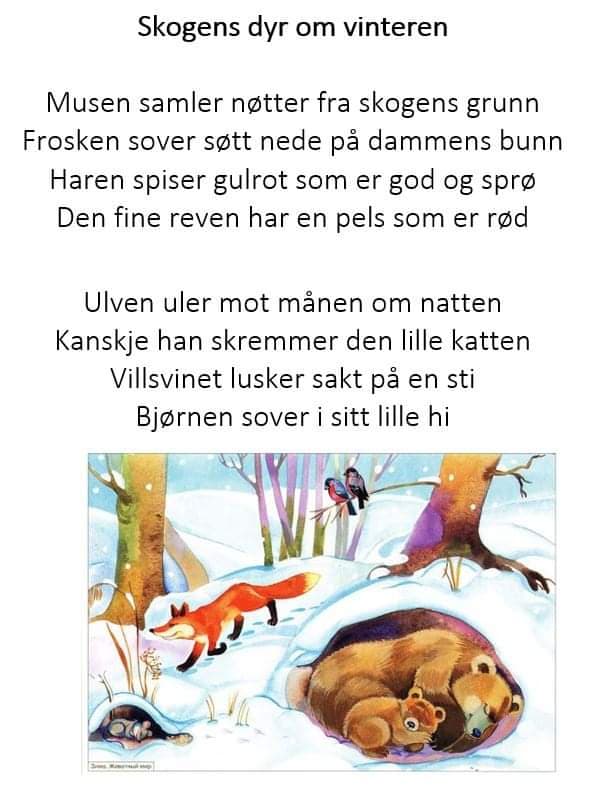 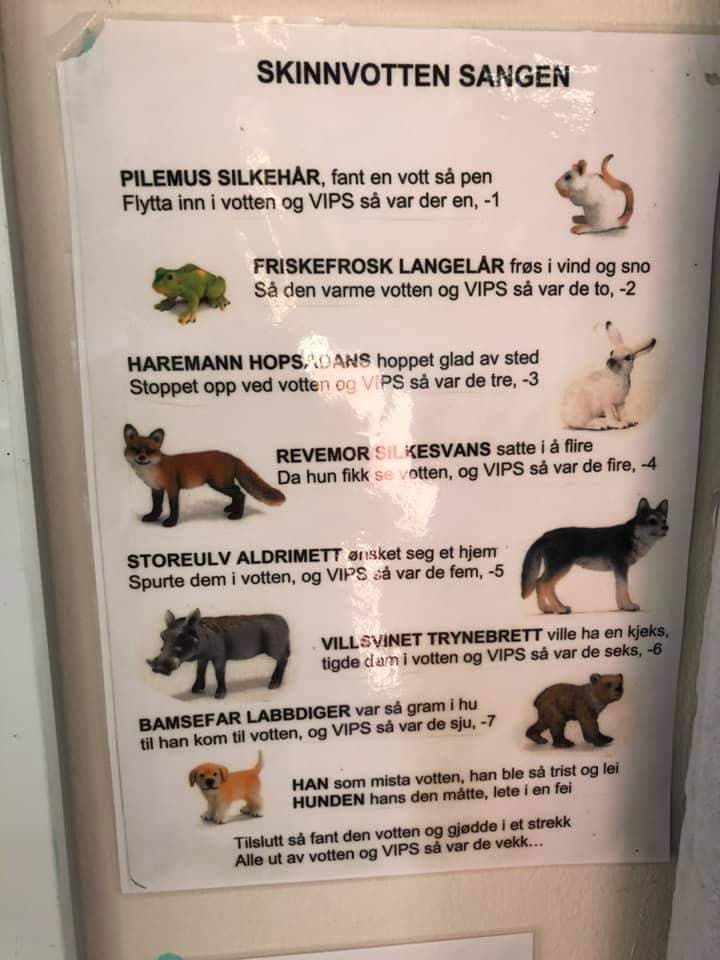 